StarcraftBase  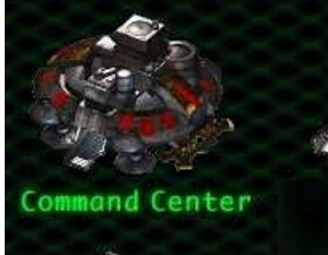 Laboratoire  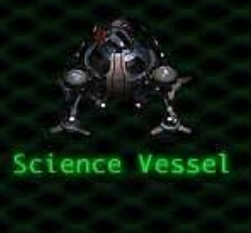 Goliath
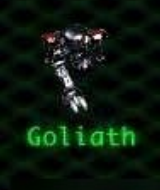 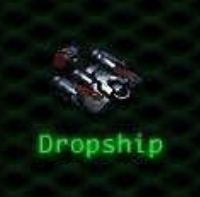        Dropship
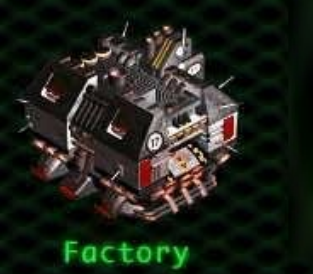 FactoryBarracks 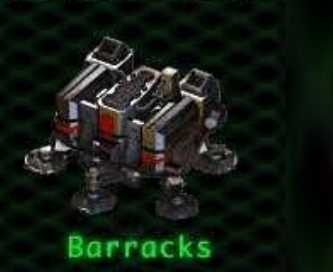 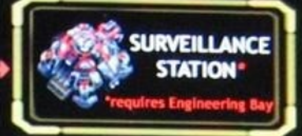 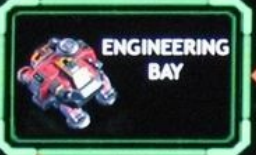 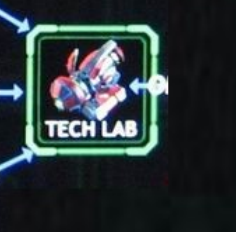 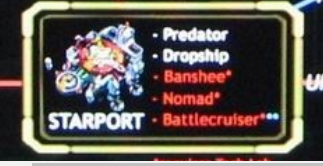 